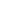 ST. JOSEPH’S COLLEGE (AUTONOMOUS), BENGALURU - 27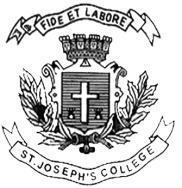 B.Sc. (Environmental Science) – IV SEMESTERSEMESTER EXAMINATION: APRIL 2023(Examination conducted in May 2023)ES 422 NATURAL RESOURCES AND MANAGEMENTTime: 2 Hours								    Max Marks: 60This paper contains one printed page and three partsPART-AAnswer any six of the following							6X2 = 12Differentiate exhaustible and inexhaustible resources.What is Jevon’s paradox?Mention the types of forest fires.What is Coastal Regulatory Zone?Differentiate between Kharif crops and Rabi crops.What are Sacred Groves?What is M15 Petrol?Differentiate between opencast and underground mining.PART – BWrite explanatory notes on any four of the following				4X7 = 28  Watershed ManagementAswan DamCauses of Ground contaminationChipko and Appiko MovementsSolar EnergyPolymetallic nodulesPART – CAnswer all questions								2X10 = 20Discuss the impact of dams on environment.ORDiscuss the various control measures of soil erosion adopted in India.Give an account of minor forest products.ORDiscuss the impact of mining on environment.